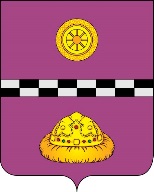 ПОСТАНОВЛЕНИЕ     от  01  февраля  2016г.			                                                                  № 17Руководствуясь нормами постановления администрации муниципального района «Княжпогостский» от 05.11.2013г. №788 «Развитие экономики в Княжпогостском районе на 2014-2020 годы», а также на основании протокола №1 заседания Комиссии по рассмотрению заявок субъектов малого и среднего предпринимательства, претендующих на получение финансовой поддержки в виде субсидирования части затрат, связанных с уплатой лизинговых платежей по договорам финансовой аренды (лизинга), от 22 января 2016 годаПОСТАНОВЛЯЮ:1. Отказать Предприятию потребительской кооперации Емвинское потребительское общество в предоставлении финансовой поддержки в виде субсидирования субъектам малого и среднего предпринимательства части затрат на уплату лизинговых платежей по договорам финансовой аренды (лизинга). 2. Рекомендовать отделу социально - экономического развития, предпринимательства и потребительского рынка администрации МР «Княжпогостский» подготовить и направить уведомление об отказе в предоставлении финансовой поддержки в виде субсидирования субъектам малого и среднего предпринимательства части затрат на уплату лизинговых платежей по договорам финансовой аренды (лизинга)  Предприятию потребительской кооперации Емвинское потребительское общество (169200, Республика Коми, г.Емва, ул. Первомайская д.7)3.       Настоящее постановление вступает с момента его опубликования.4.  Контроль за исполнением настоящего постановления возложить на заместителя руководителя администрации муниципального района «Княжпогостский» Т.Ф. Костину.        Руководитель администрации             					    В.И.ИвочкинОб отказе в предоставлении финансовой поддержки в виде субсидирования субъектам малого и среднего предпринимательства части затрат на уплату лизинговых платежей по договорам финансовой аренды (лизинга)